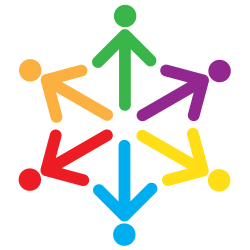 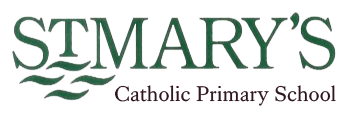 Child / young person’s details Professionals who support meContact details for involved professionalsRelated plans or assessments (add to list as needed)Assessment - Primary SchoolEarly Years Foundation Stage SummaryTeacher AssessmentsAssessment – Secondary School  Teacher AssessmentsAssessment Data (all ages)Additional AssessmentsAdditional assessments which have been carried out in line with the child or young person’s individual need(s).Refer to the Cheshire East Toolkit for SEND for suggested assessments for specific areas of need.Plan, Do and ReviewDatePeople presentPlan createdReview 1Review 2Review 3Name Date of Birth Date of Birth Year Group AddressPost code Ethnicity Religion Home language Parent / Carer details (with parental responsibility)Parent / Carer details (with parental responsibility)Cared for by the LA Name Relationship to the child Address (if different from above)Postcode Telephone numbers Email addressName Relationship to the child AddressPost code Telephone number E-mail address Educational setting details Educational setting details Educational setting details Educational setting details Name Address Contact person / position Telephone number Email AddressDetails of child / young person’s GP Details of child / young person’s GP Name AddressNameRoleContact Details(Email address and/or Telephone Number)Contact Details(Email address and/or Telephone Number)Yes/NoDate initiatedDate completed(or state ‘ongoing’)Early Help Assessment e.g. Common Assessment Framework (CAF)Child in NeedChild ProtectionCare Plan/Personal Education Plan (Cared for Child)Continuing Care/Continuing Health CareAll about meAll about meAll about meWhat can I do well?What do I need help with?How to support, communicate and work well with me?What do I like and what makes me happy?What’s important for me now?What’s important for me in the future (my aspirations)?All about me by my parent(s) / carer(s)All about me by my parent(s) / carer(s)All about me by my parent(s) / carer(s)What can they do well?What do they need help with?How to support, communicate and work well with them?What is working well for them?What is not working well for them?All about me by my parent(s) / carer(s)All about me by my parent(s) / carer(s)All about me by my parent(s) / carer(s)What do they like and what makes them happy?What’s important for them now?What are our aspirations for them in the future?Summary of Special Educational NeedsAn overview of needs, the diagnoses and the educational implications for the child/young personMaking RelationshipsSelf Confidence AwarenessManagingFeelingsBehaviourMoving&HandlingHealth &Self CareListening andAttentionUnderstandingSpeakingReadingWritingShapeSpaceMeasureNumbersTermly resultsTermly resultsTermly resultsTermly resultsTermly resultsTermly resultsTermly resultsTermly resultsTermly resultsTermly resultsTermly resultsTermly resultsTermly resultsTermly resultsTermly resultsTermly resultsTermly resultsTermly resultsYear 1Year 1Year 1End of KS1Year 2End of KS1Year 2End of KS1Year 2Year 3Year 3Year 3Year 4Year 4Year 4Year 5Year 5Year 5Year 6Year 6Year 6ReadingWritingMathsSummary of Special Educational NeedsAn overview of needs, the diagnoses and the educational implications for the child/young personKS2KS3 Target GradeYear 7  Results (termly)Year 7  Results (termly)Year 7  Results (termly)Year  8 Results (termly)Year  8 Results (termly)Year  8 Results (termly)Year 9 Results (termly)Year 9 Results (termly)Year 9 Results (termly)KS3 Teacher Assessment GradesKS4Target GradeYear 10 Results (termly)Year 10 Results (termly)Year 10 Results (termly)Year 11 Results (termly)Year 11 Results (termly)Year 11 Results (termly)Predicted gradeEnglishMathsScienceRECCHistoryGeographyMFLOtherPrevious ResultsPrevious ResultsPrevious ResultsCurrent ResultsCurrent ResultsCurrent ResultsArea AssessedAssessment UsedDateRaw Score, Percentile, Standardised scoreAssessment UsedDateRaw Score, Percentile, Standardised scoree.g. Reading AccuracyInformation on child/young person’s attendanceInformation on child/young person’s attendanceInformation on child/young person’s attendanceInformation on child/young person’s attendance Attendance %Any fixed term exclusions?Plan Do Review 1Plan Do Review 1Plan Do Review 1Plan Do Review 1Plan Do Review 1Plan Do Review 1Start Date Review Date Outcomes (Long term)AssessPlanPlanPlanDoInterventions / StrategiesWhat/who/where/when/how often?ReviewImpact / progressArea of Need(e.g. Cognition and Learning)Current BaselineSMART TargetsAdvised by … e.g. SALT, CEAT, EY&C TeamDoInterventions / StrategiesWhat/who/where/when/how often?ReviewImpact / progressPlan Do Review 2Plan Do Review 2Plan Do Review 2Plan Do Review 2Plan Do Review 2Plan Do Review 2Start Date Review Date Outcomes (Long term)AssessPlanPlanPlanDoInterventions / StrategiesWhat/who/where/when/how often?ReviewImpact / progressArea of Need(e.g. Cognition and Learning)Current BaselineSMART TargetsAdvised by … e.g. SALT, CEAT, EY&C TeamDoInterventions / StrategiesWhat/who/where/when/how often?ReviewImpact / progressPlan Do Review 3Plan Do Review 3Plan Do Review 3Plan Do Review 3Plan Do Review 3Plan Do Review 3Start Date Review Date Outcomes (Long term)AssessPlanPlanPlanDoInterventions / StrategiesWhat/who/where/when/how often?ReviewImpact / progressArea of Need(e.g. Cognition and Learning)Current BaselineSMART TargetsAdvised by … e.g. SALT, CEAT, EY&C TeamDoInterventions / StrategiesWhat/who/where/when/how often?ReviewImpact / progress